Om studiet og studieplanenDenne studieplanen inneholder både informasjon som er standard for alle studieplaner i Thyf, samt informasjon om studiet som studieplanen omhandler. Ytterligere informasjon om det enkelte studiets emner finnes på læringsplattformen. Ref. pkt 6.51.1	Om studietKompetanse om inneklima, energieffektive varme-, kjøle- og ventilasjonsanlegg i bygninger vil i framtida bli ettertraktet. Velger du å studere klima, energi og miljø (KEM) vil du ha gode jobbmuligheter ettersom dagens bygge bransjen har mangel på VVS-kompetanse. Studiet er utviklet i samarbeid med bransjeorganisasjoner for at det skal være best mulig tilrettelagt for arbeidsmarkedet.1.2	StudieplanenPlanen bygger på:Nasjonal plan, generell del for tekniske fagskoleutdanningNasjonal plan for fagskole Klima, energi og miljø i bygg FTB03. Rev. 6.7.15Hensikten med studieplanen:Hensikten med studieplanen er å gi studenten nødvendig informasjon om studiet. I studieplanen skal studenten kunne finne alt av informasjon som trengs for å kunne planlegge og gjennomføre sitt studium. I planen vil du som student kunne finne:Læringsutbytte som forventes nådd både på overordnet nivå og på emnenivåHvordan studiet er oppbygd og organisertProgresjon i studiet og når de ulike emnene gjennomføresHvilke undervisnings-, lærings- og vurderingsformer som benyttesHvilke arbeidskrav som gjelderHvilke emner som avsluttes med eksamen og hvordan eksamen gjennomføres1.2.1	Bruk av studieplanenStudieplanen bør brukes som et oppslagsverk gjennom hele studiet og er å betrakte som en avtale mellom skole og student.1.2.2	Revisjon av studieplanenStudieplanen revideres årlig. Faglig ansvarlig sørger for at planen blir revidert i samarbeid med aktuelle parter i arbeidslivet. En slik gjennomgang vil sikre at fagstoffet er oppdatert.1.3	Omfang, nivå og forventet arbeidsmengdeOmfang i antall studiepoeng: 120Studiepoeng sier noe om arbeidsmengden studenten må regne med å bruke. Et fulltidsstudium utgjør 60 studiepoeng for ett studieår. Iflg lov om høyere yrkesfaglig utdanning må et fagskolestudium være på minst 30 studiepoeng og maksimalt 120 studiepoeng. Nivå i NKR (Nasjonalt kvalifikasjonsrammeverk): 5.2 Forventet arbeidsmengde for studenten inkludert undervisning/forelesninger og veiledning: 3400 arbeidstimer (heltimer).2.0	OpptakskravDet generelle grunnlaget for opptak til fagskolen er:

a) fullført og bestått videregående opplæring med fagbrev, svennebrev eller vitnemål fra relevant yrkesutdanning. Jf. Forskrift om høyere yrkesfaglig utdanning ved Trøndelag høyere yrkesfagskole §2-3. https://lovdata.no/forskrift/2021-06-30-2379/§2-3

b) Søkere som er 23 år eller eldre i opptaksåret, kan tas opp på grunnlag av tilsvarende kompetanse som i a) etter gjennomført realkompetansevurdering. Ved opptak med bakgrunn i realkompetanse, må søkeren fremlegge dokumentasjon på realkompetanse tilsvarende de ordinære opptakskravene.c) Fagbrev som kvalifiserer for inntak til fagretning for Bygg og anlegg fordypning klima, energi og miljø i bygg.AutomatiseringsfagetBrannforebyggerfagetByggdrifterfagetElektrikerfagetFeierfagetIndustrimekanikerfagetIndustrirørleggerfagetIsolatørfaget (BAISL3 og BAISO3)RørleggerfagetTak- og membrantekkerfagetTømrerfagetVentilasjon- og blikkenslagerfagetAndre fagbrev kan også kvalifisere for inntak. Se søkeportalen i Samordna opptak.3.0	Overordnet læringsutbytteKunnskap: Kandidaten... har kunnskap om de globale og nasjonale klimautfordringene samt en utvikling med stadig skjerpede krav til energieffektive- og optimaliserte tekniske installasjoner i bygg har kunnskap om begreper, teorier, modeller, prosesser og verktøy som anvendes innenfor klima, energi og miljø i bygg har bransjerelatert kunnskap om tekniske installasjoner og grensesnitt mellom fagene som inngår i byggeprosessenhar kunnskap om risikovurdering rundt valg og tverrfaglige løsningerhar kunnskap om relevant regelverk, standarder, avtaler og krav til kvalitet som regulerer arbeidet i KEM-bransjenhar bransjerelatert kunnskap om ledelse, økonomi og markedsføringkan vurdere eget arbeid i forhold til å ivareta krav i aktuelle forskrifter og standarder samt krav for å ivareta helse, miljø og sikkerhet i bedrifter på en forsvarlig måtekjenner til KEM-bransjens historie, tradisjoner, egenart og plass i samfunnethar innsikt i egne utviklingsmuligheter innenfor KEM-bransjenkan oppdatere sin KEM-faglige kunnskap i takt med den teknologiske utvikling innenfor bransjenkan oppdatere sin KEM-faglige kunnskap ved kombinasjon av ny teori og praksis med egne erfaringer fra næringslivetFerdigheter:Kandidaten... kan gjøre rede for sine faglige valg i forhold til at energikrav ikke skal gå på bekostning av funksjon, et godt inneklima eller andre viktige kvaliteter kan anvende gjeldende relevant lovverk, veiledninger, standarder og normer til kartleggingsarbeidkan gjøre rede for sine faglige valg, reflektere over dem og stimulere til bevisstgjøring, nyskapning og innovasjon innenfor bransjenkan anvende faglig kunnskap i forhold til utarbeidelse av økonomiske kalkyler og anbudkan anvende relevante faglige IKT-verktøy innen bla. a. beregning, konstruksjon, design samt planleggingkan anvende faglig kunnskap ved utførelse av tekniske spesialist- og lederoppgaver innen KEMkan gjøre rede for sine faglige valg i forhold til ulike kvalitetssikringssystemerkan kartlegge en situasjon og vurdere og identifisere behov for iverksetting av tiltak, som ansvarlig for egen og andres sikkerhetGenerell kompetanse:Kandidaten... kan planlegge og gjennomføre arbeidsoppgaver med å prosjektere, planlegge gjennomføring, lede installasjon og igangkjøring samt dokumentere energi- og klimavennlige installasjoner i bygg, alene og som deltaker i gruppe og i tråd med etiske krav og retningslinjerkan utføre arbeidet på en teknisk og økonomisk forsvarlig måtekan bidra til organisasjonsutvikling i de markedsmessige mulighetene og utfordringene som KEM-bransjen har kan utvikle arbeidsmetoder, produkter og/eller tjenester av relevans for KEM-bransjen kan utveksle synspunkter med andre med bakgrunn innenfor byggebransjen, og som mellomleder delta i diskusjoner om utvikling av god praksiskan bidra til organisasjonsutvikling ved samarbeide internt og eksternt, utvikling av team samt ledelse og deltakelse i gruppeprosesserhar forståelse for yrkes- og bransjeetiske prinsipper og kan derved utvikle et godt og trygt arbeidsmiljøkan bygge relasjoner med fagfeller og på tvers av fag, samt med eksterne målgrupper innenfor byggebransjen4.0	Studiestruktur/organisering og progresjon nettbasert/deltidAntall studiepoeng fordelt på emner og semester – deltid5.0	Studiestruktur/organisering og progresjon heltidStudiet tilbys ikke på heltid.6.0 	Undervisnings-, lærings- og vurderingsformer6.1 	Undervisning og læring Undervisningen har fokus på studentaktive læringsformer. Et viktig pedagogisk prinsipp gjennom hele studiet er at studentene har ansvar for egen læring. Det innebærer at studenten aktivt må oppsøke læringssituasjoner og læringsarenaer. Skolen har en viktig funksjon rundt tilrettelegging for læring og å støtte/veilede studenten i læreprosessen.Arbeidsformene skal være relevante og hensiktsmessige for å oppnå læringsutbyttet for utdanningen. Dette innebærer at studentene i tillegg til faglig utvikling også skal utvikle evne til samarbeid, kommunikasjon og praktisk yrkesutøvelse.Variasjon i valg av læringsmetoder og arbeidsformer er nødvendig for å oppnå en helhetlig kompetanse i forhold til kunnskaper, ferdigheter og den generelle kompetansen til hver enkelt student.Følgende undervisningsformer og læringsaktiviteter benyttes ved THYF:ForelesningerVeiledning PraksisOppgaveløsning GruppearbeidProsjektarbeid PresentasjonerEkskursjoner Rollespill SelvstudiumForelesning: Forelesning og dialogbasert undervisning. Veiledning: Veiledning i forbindelse med oppgaveløsning, prosjektarbeid og praksis. Praksis: Praksisperioder i enkelte studier med rapportering.Oppgaveløsning: Individuelt og i grupper.  Oppgaver i form av øving eller innlevering av teorioppgaver og praktiske oppgaver.  Oppgaverapporter, prosjektoppgaver etc.Prosjektarbeid: Problembasert læring (PBL) og tverrfaglig prosjektarbeid Presentasjoner: Studentundervisning og presentasjon av eget og andres arbeid, internt eller eksternt. Ekskursjoner: Ekskursjoner og bedriftsbesøk, dette er avhengig av aktuelle prosjekter i nærområdet. Rollespill: Praksisorientert undervisning og erfaringsdeling Læringsaktiviteter relatert til hvert enkelt emne er beskrevet i de aktuelle emnebeskrivelsene.6.2	Generelle arbeidskrav/studiekravaktiv deltakelse i opplæringen. 80% oppmøte i hvert tema.bidra til læring i gruppen/klassen  aktiv deltakelse på veilednings- og evalueringsmøter  alle obligatoriske innleveringer, prøver, fremføringer og lab-øvelser i emnet skal være gjennomført og godkjent Obligatoriske arbeidskrav/studiekrav formidles av den enkelte lærer. 6.3	VurderingPå vitnemålet/karakterutskrift gis det en karakter i hvert emne.  Emnekarakteren settes som en helhetsvurdering av alle tema som inngår i et emne. Alle tema i et emne må være bestått for at emnet skal bestås. 6.4	EksamenFølgende eksamensformer benyttes:3 dagers skriftlig PPD (Planlegging – Produksjon – Dokumentasjon)skriftlig eksamen under tilsyn muntlig eksamenmappeeksamenskriftlig hjemmeeksamenferdighetsprøverlaboratorieøvelserprosjektarbeidpraksismuntlige presentasjoner6.5	Om læringsplattformenLæringsplattformen er det offisielle kontaktpunkt mellom skolen, faglærer og studenten Her vil all viktig kontakt mellom lærere og studenter foregå.Studenten plikter til regelmessig å logge seg inn på læringsplattformen for å sjekke sin status. Varsel gitt via læringsplattformen regnes som mottatt av studenten.Med tanke på undervisning vil du her finne felles informasjon om:SkoleplanFremdriftsplan for de ulike fagTimeplanerPrøveplanOppståtte avvik fra planer, f.eks. ved fravær av lærereOversikt over innleveringer, studiekrav og andre oppgaver som skal gjøres/innleveresEksamen og eksamenstrekkHver enkelt student vil også finne informasjon som angår den enkelte:Oversikt som viser hva studenter har fullført av innleveringer/studiekrav.Oversikt over om innleveringer/studiekrav er godkjent/ikke godkjent og eventuell karakter.Oversikt over hva studenten har deltatt på av prøver.Oversikt over karakterer studenten har fått på prøver.Læringsplattformen har også en meldings-/e-postfunksjon. Her vil studenten få informasjon om:Forhåndsvarsel om manglende oppmøte/ tilstedeværelse ved gjennomgang av emner.Forhåndsvarsel om manglende innleveringer av studiekrav og deltakelse på prøverVarsel hvis studenten står i fare for å ikke få karakter og/eller står i fare for å ikke få gå opp til eksamen i fag.Varsel om at studenten ikke får karakter og/eller ikke får gå opp til eksamen i fag.Varsel om at studenten vil bli avsluttet som student pga. manglende oppmøte og kontakt med skolen.7.0 	Begrunnelser og klagebehandling7.1 	Klage på sluttvurdering – emne- eksamenskarakter https://lovdata.no/dokument/NL/lov/2018-06-08-28/KAPITTEL_5#KAPITTEL_5https://lovdata.no/dokument/SF/forskrift/2021-06-30-2379#KAPITTEL_4Emnekarakter og eksamenskarakter kan påklages i henhold til Forskrift om høyere yrkesfaglig utdanning ved Trøndelag høyere yrkesfagskole. Klagefrist er 3 uker etter at karakteren er gitt. Karakter på prøver og innleveringer gitt underveis i et emne kan ikke påklages.7.2 	Begrunnelse for sluttvurdering – emne- eksamenskarakterEn student har rett til å få en begrunnelse for karakterfastsettingen. Hvis karakteren er gitt for en muntlig eksamen eller en bedømmelse av praktiske ferdigheter, må studenten kreve en slik begrunnelse umiddelbart etter at karakteren er formidlet. Hvis karakteren kunngjøres elektronisk, og studenten kan kreve begrunnelsen elektronisk, må studenten kreve begrunnelse innen én uke etter at karakteren blir kunngjort. Hvis karakteren kunngjøres på en annen måte, må studenten kreve begrunnelse innen én uke etter at studenten fikk kjennskap til karakteren, men likevel ikke senere enn tre uker etter at karakteren ble kunngjort.8.0	PraksisPraksis er ikke relevant i dette studiet.8.1 SkikkethetsvurderingSkikkethetsvurdering er ikke relevant i dette studiet. 9.0	Emneoversikt9.1	Emne 1 00TB03A – Realfaglige redskap9.2	Emne 2 00TB03B Yrkesrettet kommunikasjon9.3	Emne 3 00TX00A – LØM-emnet9.4	Emne 4 xxxxxxxxx VVS/Bygg: Anbud, kvalitet, HMS9.5	Emne 5 xxxxxx Klima, energi og DAK/BIM i Bygg9.6	Emne 6 xxxxxxx VVS og klima Prosjektering i bygg9.7	Emne 7 xxxxxxx El, VVS og Automasjon i bygg.9.8	Emne 8 75TB03M Fordypning9.9	Emne 9 00TB03J Hovedprosjekt10.0	Endringslogg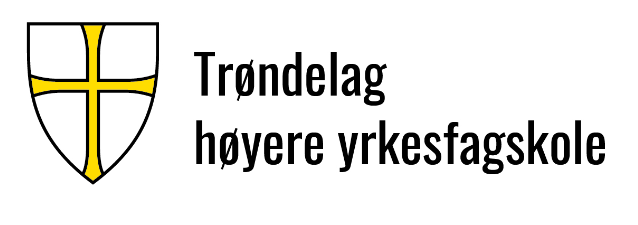 Studiested Thyf, Stjørdal og TrondheimÅr 1 og 2 i Stjørdal, år 3 og 4 i TrondheimStudieplanKlima, energi og miljø i bygg. (KEM)Deltid FTB03D120 studiepoeng2024-2028EmnekodeEmnenavnOmfang1. sem2. sem3. sem4. sem5. sem6. sem7. sem8. sem00TB03ARealfaglige redskap10 sp33400TB03BYrkesrettet kommunikasjon10 sp5500TX00ALØM-emnet10 sp46VVS/Bygg:Anbud,Kvalitet,HMS15 sp510Klima,  energi og DAK/BIM i bygg.15 sp6,58,5VVs og klima prosjektering i bygg.25 sp12,512,5El,VVS og automasjon i bygg.10 sp5575TB03MFordypning15 sp1500TB03JHovedprosjekt10 sp10Totalt120 sp131814,514,517,517,51510Omfang: 10 SPTema: MatematikkFysikkLæringsutbytteLæringsutbytteKunnskaperStudentenhar kunnskap om realfag som redskap til å utføre beregninger, dimensjoneringer og problemløsning innen sitt fagområde har kunnskap om matematiske og fysiske lover, formler og symboler som er relevante for fagretningen, og vurdere eget arbeid i forhold til dissehar kunnskap om hvilken betydning realfaglige redskap har for fagretningen, og kan oppdatere sine kunnskaper innen realfagFerdigheterStudentenmestrer relevante regneoperasjoner og identifiserer realfaglige problemstillingerbruker varierende strategier for valg av regneoperasjoner som anvendes for fagspesifikke problemstillinger, gjør overslag og kan vurdere svaret bruker digitale verktøy som anvendelse til problemløsninger innen realfaglige tema og kan publisere resultatene digitalt i form tilpasset fagretningenGenerell kompetanseStudentenkan bruke realfag innen planlegging og gjennomføring av yrkesrettede arbeidsoppgaver og prosjekter, alene og som deltaker i gruppe i tråd med etiske krav og retningslinjergjøre realfagbaserte vurderinger om generelle faglige problemstillinger og kommunisere disse med allmennhetenkan anvende realfag til analyse av fagspesifikke problemstillinger og til formidling av informasjon om emner innenfor bransjen/yrketKunnskaperStudentenhar kunnskap om realfag som redskap til å utføre beregninger, dimensjoneringer og problemløsning innen sitt fagområde har kunnskap om matematiske og fysiske lover, formler og symboler som er relevante for fagretningen, og vurdere eget arbeid i forhold til dissehar kunnskap om hvilken betydning realfaglige redskap har for fagretningen, og kan oppdatere sine kunnskaper innen realfagFerdigheterStudentenmestrer relevante regneoperasjoner og identifiserer realfaglige problemstillingerbruker varierende strategier for valg av regneoperasjoner som anvendes for fagspesifikke problemstillinger, gjør overslag og kan vurdere svaret bruker digitale verktøy som anvendelse til problemløsninger innen realfaglige tema og kan publisere resultatene digitalt i form tilpasset fagretningenGenerell kompetanseStudentenkan bruke realfag innen planlegging og gjennomføring av yrkesrettede arbeidsoppgaver og prosjekter, alene og som deltaker i gruppe i tråd med etiske krav og retningslinjergjøre realfagbaserte vurderinger om generelle faglige problemstillinger og kommunisere disse med allmennhetenkan anvende realfag til analyse av fagspesifikke problemstillinger og til formidling av informasjon om emner innenfor bransjen/yrketVeiledende liste over aktuelt fagstoff:MatematikkLigninger, 1. og 2.gradLigningssettTilpasning og omforming av formlerPraktiske problemstillingerPytagoras setning, areal, omkrets, volum, prosentregningVektorregningTrigonometri 1 og 2FunksjonslæreDerivasjon/integrasjon og drøfting av polynomfunksjonerVekstfunksjoner/ligningerStatistikkAlgebraFysikkBruk av SI-systemet i sammenheng med begrepene masse, tyngde og massetetthetKraft og bevegelseEnergiStatikkFysikk i væsker og gasserVeiledende liste over aktuelt fagstoff:MatematikkLigninger, 1. og 2.gradLigningssettTilpasning og omforming av formlerPraktiske problemstillingerPytagoras setning, areal, omkrets, volum, prosentregningVektorregningTrigonometri 1 og 2FunksjonslæreDerivasjon/integrasjon og drøfting av polynomfunksjonerVekstfunksjoner/ligningerStatistikkAlgebraFysikkBruk av SI-systemet i sammenheng med begrepene masse, tyngde og massetetthetKraft og bevegelseEnergiStatikkFysikk i væsker og gasserArbeidskrav: Se detaljer i CanvasArbeidskrav: Se detaljer i CanvasUndervisnings- og læringsformerSe detaljer i Canvas Undervisnings- og læringsformerSe detaljer i Canvas Vurdering: Se pkt 6.3Vurdering: Se pkt 6.3Eksamen: Emnet kan ikke trekkes til eksamen separat, men kan trekkes som del av et fagspesifikt emne.Eksamen: Emnet kan ikke trekkes til eksamen separat, men kan trekkes som del av et fagspesifikt emne.Litteratur/bøker/programvare: Se hjemmesiden www.thyf.noLitteratur/bøker/programvare: Se hjemmesiden www.thyf.noOmfang: 10 SPTema: NorskEngelskLæringsutbytteLæringsutbytteKunnskaperStudenten:har kunnskap om språket som verktøy for god kommunikasjon og kjenner til norsk og engelsk fagterminologi innen sitt fagområdehar kunnskap om grammatikk, sjangerforståelse samt språklige, stilistiske og grafiske virkemidler i teksthar kunnskap om relevante dataverktøy som benyttes ved kommunikasjon har noe kjennskap til ulike former for dokumentasjonkan reflektere over kulturelle forskjeller i arbeidsliv og samfunn FerdigheterStudenten:kan kommunisere på norsk og engelsk, skriftlig og muntlig, både om generelle emner og yrkesrettedekan analysere og anvende informasjon i ulike sammenhenger kan bruke relevante kommunikasjonsverktøy og medier i kommunikasjonsprosessen kan kalle inn, gjennomføre og skrive referat fra møter kan skrive ulike formelle tekster kan holde presentasjoner og innlegg i ulike fora kan instruere og veilede andre i ulike kommunikasjonssituasjonerGenerell kompetanseStudenten:kan kommunisere på en tydelig og forståelig måtehar kjennskap til etikk og gode holdninger i arbeidslivet kan reflektere over ulike verdier og tenkemåter i samfunnet har kompetanse i korrekt kildebruk kan delta i planlegging, gjennomføring og presentasjoner av et prosjektkan representere sin bedrift i møter og befaringerkan lede og gjennomføre tverrfaglige møter kan vurdere eget behov for utvikling av kunnskap, ferdigheter og generell kompetanseKunnskaperStudenten:har kunnskap om språket som verktøy for god kommunikasjon og kjenner til norsk og engelsk fagterminologi innen sitt fagområdehar kunnskap om grammatikk, sjangerforståelse samt språklige, stilistiske og grafiske virkemidler i teksthar kunnskap om relevante dataverktøy som benyttes ved kommunikasjon har noe kjennskap til ulike former for dokumentasjonkan reflektere over kulturelle forskjeller i arbeidsliv og samfunn FerdigheterStudenten:kan kommunisere på norsk og engelsk, skriftlig og muntlig, både om generelle emner og yrkesrettedekan analysere og anvende informasjon i ulike sammenhenger kan bruke relevante kommunikasjonsverktøy og medier i kommunikasjonsprosessen kan kalle inn, gjennomføre og skrive referat fra møter kan skrive ulike formelle tekster kan holde presentasjoner og innlegg i ulike fora kan instruere og veilede andre i ulike kommunikasjonssituasjonerGenerell kompetanseStudenten:kan kommunisere på en tydelig og forståelig måtehar kjennskap til etikk og gode holdninger i arbeidslivet kan reflektere over ulike verdier og tenkemåter i samfunnet har kompetanse i korrekt kildebruk kan delta i planlegging, gjennomføring og presentasjoner av et prosjektkan representere sin bedrift i møter og befaringerkan lede og gjennomføre tverrfaglige møter kan vurdere eget behov for utvikling av kunnskap, ferdigheter og generell kompetanseVeiledende liste over aktuelt fagstoff:NorskStudieteknikk, kartleggingNorsk som kommunikasjonsverktøyGrammatikk, språklige og grafiske virkemidlerMottakerbevissthetMuntlig kommunikasjonIKT-verktøy i skriftlig og muntlig kommunikasjonKommentere og vurdere ulike typer teksterFormelle skriftlige sjangrePlanlegging, gjennomføring og presentasjon av tverrfaglig prosjektMediekommunikasjonBetydningen av god kommunikasjon i arbeids- og næringslivKildebruk EngelskKartleggingEnglish Language – grammarCommunication Theory Business Oral communicationWritten communicationCulture in foreign countriesICTSourcesVeiledende liste over aktuelt fagstoff:NorskStudieteknikk, kartleggingNorsk som kommunikasjonsverktøyGrammatikk, språklige og grafiske virkemidlerMottakerbevissthetMuntlig kommunikasjonIKT-verktøy i skriftlig og muntlig kommunikasjonKommentere og vurdere ulike typer teksterFormelle skriftlige sjangrePlanlegging, gjennomføring og presentasjon av tverrfaglig prosjektMediekommunikasjonBetydningen av god kommunikasjon i arbeids- og næringslivKildebruk EngelskKartleggingEnglish Language – grammarCommunication Theory Business Oral communicationWritten communicationCulture in foreign countriesICTSourcesArbeidskrav: Se detaljer i CanvasArbeidskrav: Se detaljer i CanvasUndervisnings- og læringsformerSe detaljer i CanvasUndervisnings- og læringsformerSe detaljer i CanvasVurdering: se pkt. 6.3Vurdering: se pkt. 6.3Eksamen: Emnet kan ikke trekkes til eksamen. Eksamen: Emnet kan ikke trekkes til eksamen. Litteratur/bøker/programvare: Se hjemmesiden www.thyf.noLitteratur/bøker/programvare: Se hjemmesiden www.thyf.noOmfang: 10 SPTema: ØkonomistyringLedelseMarkedsføringsledelseLæringsutbytteLæringsutbytteKunnskaperStudenten:har kunnskap om organisasjonsteori, organisasjonskultur, ledelsesteori og motivasjonsteori har innsikt i aktuelle lover innenfor LØM-emnet og forstår hvilken betydning disse har for bedriftens arbeidsbetingelser har kunnskap om kjøpsatferd og markedsplanlegging har kunnskap om sentrale økonomibegreper, bedriftsetablering, enkle kalkyler, lønnsomhetsbetraktninger, budsjettering og regnskapsanalyse har erfaringsbasert kunnskap om bransjens økonomiske utvikling og bransjens ledelsesutfordringerFerdigheterStudenten:kan forstå og analysere et regnskap, og kan anvende denne informasjon for iverksetting av tiltak kan utarbeide et budsjett og sette opp enkle kalkyler kan utarbeide en markedsplan kan gjøre rede for og vurdere menneskelige, arbeidsmiljømessige, etiske og økonomiske utfordringer i lys av gjeldende lovkrav og bedriftens og bransjens behov kan kartlegge en bedrifts arbeidsbetingelser, identifisere faglige problemstillinger, utarbeide mål og iverksette begrunnede tiltak kan innhente, formidle og presentere faglig informasjon, ideer og løsninger både muntlig og skriftligGenerell kompetanseStudenten:kan innen gitte tidsfrister, alene og i samarbeid med andre planlegge, gjennomføre, dokumentere og levere arbeidsoppgaver og prosjekter innenfor LØM-emnet. kan kommunisere på en tydelig og forståelig måte, og kan utveksle faglige synspunkter med medarbeidere, kunder og andre interessenter har kompetanse i effektiv bruk av IKT og kan bruke regneark til å løse oppgaver innenfor økonomistyring kan utarbeide og følge opp planer kan utøve personalledelse og lede medarbeidere kan behandle medarbeidere, kunder og andre med respekt kan utøve samfunnsansvar og bidra til organisasjonsutviklingKunnskaperStudenten:har kunnskap om organisasjonsteori, organisasjonskultur, ledelsesteori og motivasjonsteori har innsikt i aktuelle lover innenfor LØM-emnet og forstår hvilken betydning disse har for bedriftens arbeidsbetingelser har kunnskap om kjøpsatferd og markedsplanlegging har kunnskap om sentrale økonomibegreper, bedriftsetablering, enkle kalkyler, lønnsomhetsbetraktninger, budsjettering og regnskapsanalyse har erfaringsbasert kunnskap om bransjens økonomiske utvikling og bransjens ledelsesutfordringerFerdigheterStudenten:kan forstå og analysere et regnskap, og kan anvende denne informasjon for iverksetting av tiltak kan utarbeide et budsjett og sette opp enkle kalkyler kan utarbeide en markedsplan kan gjøre rede for og vurdere menneskelige, arbeidsmiljømessige, etiske og økonomiske utfordringer i lys av gjeldende lovkrav og bedriftens og bransjens behov kan kartlegge en bedrifts arbeidsbetingelser, identifisere faglige problemstillinger, utarbeide mål og iverksette begrunnede tiltak kan innhente, formidle og presentere faglig informasjon, ideer og løsninger både muntlig og skriftligGenerell kompetanseStudenten:kan innen gitte tidsfrister, alene og i samarbeid med andre planlegge, gjennomføre, dokumentere og levere arbeidsoppgaver og prosjekter innenfor LØM-emnet. kan kommunisere på en tydelig og forståelig måte, og kan utveksle faglige synspunkter med medarbeidere, kunder og andre interessenter har kompetanse i effektiv bruk av IKT og kan bruke regneark til å løse oppgaver innenfor økonomistyring kan utarbeide og følge opp planer kan utøve personalledelse og lede medarbeidere kan behandle medarbeidere, kunder og andre med respekt kan utøve samfunnsansvar og bidra til organisasjonsutviklingVeiledende liste over aktuelt fagstoff:ØkonomistyringBedriftsetableringKostnads-, inntekts- og regnskapsforståelseKapitalbehov og finansieringKalkylerLønnsomhetsbetraktningRegnskapsanalyseBudsjetteringAktuelt lovverk innenfor økonomistyringOrganisasjon og ledelseOrganisasjonsutvikling, -teori og -strukturOrganisasjonens interne og eksterne rammebetingelserPsykososialt arbeidsmiljøLedelse og motivasjonPersonalledelseOrganisasjonskultur og etikkAktuelt lovverk innenfor ledelseMarkedsføringsledelseHva er markedsføring?Kjøpsatferd og kjøpsprosessenMarkedsplanAktuelt lovverk innenfor markedsføringVeiledende liste over aktuelt fagstoff:ØkonomistyringBedriftsetableringKostnads-, inntekts- og regnskapsforståelseKapitalbehov og finansieringKalkylerLønnsomhetsbetraktningRegnskapsanalyseBudsjetteringAktuelt lovverk innenfor økonomistyringOrganisasjon og ledelseOrganisasjonsutvikling, -teori og -strukturOrganisasjonens interne og eksterne rammebetingelserPsykososialt arbeidsmiljøLedelse og motivasjonPersonalledelseOrganisasjonskultur og etikkAktuelt lovverk innenfor ledelseMarkedsføringsledelseHva er markedsføring?Kjøpsatferd og kjøpsprosessenMarkedsplanAktuelt lovverk innenfor markedsføringArbeidskrav: Se detaljer i CanvasArbeidskrav: Se detaljer i CanvasUndervisnings- og læringsformerSe detaljer i CanvasUndervisnings- og læringsformerSe detaljer i CanvasVurdering: Se pkt 6.3Vurdering: Se pkt 6.3Eksamen: LØM-emnet avsluttes med sentralgitt, tverrfaglig eksamen med eksamenskarakter.Karakterskala: A – FEksamen: LØM-emnet avsluttes med sentralgitt, tverrfaglig eksamen med eksamenskarakter.Karakterskala: A – FLitteratur/bøker/programvare: Se hjemmesiden www.thyf.noLitteratur/bøker/programvare: Se hjemmesiden www.thyf.noOmfang: 15 SPTema:  Søknadsprosedyrer fra start til overtakelseAnbud og kontrakterKvalitetsstyring/HMSLæringsutbytte Læringsutbytte Kunnskaper Studenten: har innsikt i aktuelle lover, forskrifter, vedtekter og standarder innen emnet har innsikt i aktuelle krav til godkjennings-, sertifiserings- og kontrollordninger har kunnskap om kvalitet og HMS som en viktig del av all prosjektering, planlegging og utførelsehar innsikt i fysiske, organisatoriske og psykososiale arbeidsmiljøfaktorerhar kunnskap om prosesser knyttet til anbud og kontraktsinngåelsehar kunnskap om entrepriseformer, kontrahering og kontraktsformerhar kunnskap om metodikk for styring, gjennomføring, ledelse og oppfølging av klima, energi og miljøtekniske installasjoner har kunnskap om ferdigstillelse, overlevering og sluttdokumentasjon  Ferdigheter Studenten: kan finne informasjon i akkordtariff, bedriftens lønnssystem samt materialpriser i forbindelse med kalkulasjon og kostnadsberegning av rør- og ventilasjonstekniske installasjonerkan anvende aktuelle standarder for anbud og tilbud samt kontrakter for aktuelle prosjekterkan finne og henvise til informasjon om KS/SHA/HMS-plan etter godkjennings-, sertifiserings- og kontrollordningerkan kartlegge en situasjon og vurdere og identifisere behov for tiltak i forhold til avvik fra KS/SHA/HMS-planreflektere over egen og andres sikkerhet på en bygge/anleggsplasskan anvende IT-baserte prosjektstyringsverktøy som hjelp i planlegging og oppfølging av aktiviteter, ressurser, kostnader og tidsforbruk i bransje-relaterte prosjekterGenerell kompetanse Studenten: kan planlegge og gjennomføre søknad for tillatelser i aktuelle tiltaksklasser iht. lover, forskrifter og veiledninger relatert til VVS bransjen.kan utføre kalkulasjon og kostnadsberegning av rør- og ventilasjonstekniske installasjoner for private og profesjonelle oppdragsgivere, herunder utarbeidelse av anbud og tilbud ved å benytte aktuell programvare.kan planlegge og følge opp anbud, tilbud, kontrakter, HMS/KS-krav i en byggesak alene og som deltaker i gruppe i tråd med etiske krav og retningslinjer for å ivareta kontraktsmessige forpliktelser og rettigheterkan planlegge og gjennomføre implementering av en KS/SHA/HMS-plan etter godkjennings-, sertifiserings- og kontrollordningerkan utføre arbeidet etter kunders behov og myndigheters krav i en byggesakkan bygge relasjoner med fagfeller innen bygg- og anleggsbransjen og på tvers av fag, samt med byggherrer og myndigheter for å utvide egen kunnskap angående byggesakerkan utveksle synspunkter med andre med bakgrunn innenfor bygg- og anleggsbransjen og delta i diskusjoner om utfordringer i byggesakerkan bidra til organisasjonsutvikling ved å følge med på nye krav og retningslinjer i byggesakerKunnskaper Studenten: har innsikt i aktuelle lover, forskrifter, vedtekter og standarder innen emnet har innsikt i aktuelle krav til godkjennings-, sertifiserings- og kontrollordninger har kunnskap om kvalitet og HMS som en viktig del av all prosjektering, planlegging og utførelsehar innsikt i fysiske, organisatoriske og psykososiale arbeidsmiljøfaktorerhar kunnskap om prosesser knyttet til anbud og kontraktsinngåelsehar kunnskap om entrepriseformer, kontrahering og kontraktsformerhar kunnskap om metodikk for styring, gjennomføring, ledelse og oppfølging av klima, energi og miljøtekniske installasjoner har kunnskap om ferdigstillelse, overlevering og sluttdokumentasjon  Ferdigheter Studenten: kan finne informasjon i akkordtariff, bedriftens lønnssystem samt materialpriser i forbindelse med kalkulasjon og kostnadsberegning av rør- og ventilasjonstekniske installasjonerkan anvende aktuelle standarder for anbud og tilbud samt kontrakter for aktuelle prosjekterkan finne og henvise til informasjon om KS/SHA/HMS-plan etter godkjennings-, sertifiserings- og kontrollordningerkan kartlegge en situasjon og vurdere og identifisere behov for tiltak i forhold til avvik fra KS/SHA/HMS-planreflektere over egen og andres sikkerhet på en bygge/anleggsplasskan anvende IT-baserte prosjektstyringsverktøy som hjelp i planlegging og oppfølging av aktiviteter, ressurser, kostnader og tidsforbruk i bransje-relaterte prosjekterGenerell kompetanse Studenten: kan planlegge og gjennomføre søknad for tillatelser i aktuelle tiltaksklasser iht. lover, forskrifter og veiledninger relatert til VVS bransjen.kan utføre kalkulasjon og kostnadsberegning av rør- og ventilasjonstekniske installasjoner for private og profesjonelle oppdragsgivere, herunder utarbeidelse av anbud og tilbud ved å benytte aktuell programvare.kan planlegge og følge opp anbud, tilbud, kontrakter, HMS/KS-krav i en byggesak alene og som deltaker i gruppe i tråd med etiske krav og retningslinjer for å ivareta kontraktsmessige forpliktelser og rettigheterkan planlegge og gjennomføre implementering av en KS/SHA/HMS-plan etter godkjennings-, sertifiserings- og kontrollordningerkan utføre arbeidet etter kunders behov og myndigheters krav i en byggesakkan bygge relasjoner med fagfeller innen bygg- og anleggsbransjen og på tvers av fag, samt med byggherrer og myndigheter for å utvide egen kunnskap angående byggesakerkan utveksle synspunkter med andre med bakgrunn innenfor bygg- og anleggsbransjen og delta i diskusjoner om utfordringer i byggesakerkan bidra til organisasjonsutvikling ved å følge med på nye krav og retningslinjer i byggesakerVeiledende liste over aktuelt fagstoff:SøknadsprosedyrerAktørenes ansvar og funksjonerLovverketTiltak og tiltakstyperSøknader og søknadstyperProduksjonsunderlagKart og arealplaner, utnyttelsesgradSøknadsprosessenAnbud og kontrakter:Anbud og kontraktsformer opp mot forbrukerAnbud, anbudsgrunnlag og anbudsinnbydelseKalkyler, hvordan bygge de oppBenytte aktuell programvareAkkordkurs Rørentreprenørene / NS3420Offentlige anskaffelserEntrepriseformerSamspillsmodellerKontraktstyper og kontraktsbestemmelserKontraheringKvalitetsstyring/HMS:Kvalitet og HMS - Bakgrunn og prinsipper for arbeid med kvalitet og HMS. Kvalitet og HMS – Styrende dokumenter  Etablering av kvalitets- og HMS-system for berganlegg med eksempler.  Handlingsplaner, herunder kvalitets- og SHA-/HMS-planer HMS-prosjekt.  Egenvurdering av arbeid med HMS-prosjekt.  Risikoforhold ved bergbryting, og bygge-/anleggsarbeider. Risikovurderinger. Eksponeringer.Veiledende liste over aktuelt fagstoff:SøknadsprosedyrerAktørenes ansvar og funksjonerLovverketTiltak og tiltakstyperSøknader og søknadstyperProduksjonsunderlagKart og arealplaner, utnyttelsesgradSøknadsprosessenAnbud og kontrakter:Anbud og kontraktsformer opp mot forbrukerAnbud, anbudsgrunnlag og anbudsinnbydelseKalkyler, hvordan bygge de oppBenytte aktuell programvareAkkordkurs Rørentreprenørene / NS3420Offentlige anskaffelserEntrepriseformerSamspillsmodellerKontraktstyper og kontraktsbestemmelserKontraheringKvalitetsstyring/HMS:Kvalitet og HMS - Bakgrunn og prinsipper for arbeid med kvalitet og HMS. Kvalitet og HMS – Styrende dokumenter  Etablering av kvalitets- og HMS-system for berganlegg med eksempler.  Handlingsplaner, herunder kvalitets- og SHA-/HMS-planer HMS-prosjekt.  Egenvurdering av arbeid med HMS-prosjekt.  Risikoforhold ved bergbryting, og bygge-/anleggsarbeider. Risikovurderinger. Eksponeringer.Arbeidskrav: Se detaljer i CanvasUndervisnings- og læringsformerSe detaljer i CanvasVurdering: Se pkt 6.3Eksamen: Emnet kan være eksamensemne. Informasjon om eventuell eksamen i emnet gis på læringsplattformen senest 14 dager før eksamenLitteratur/bøker/programvare: Se hjemmesiden www.thyf.noOmfang: 15 SPTema:Dak/Bim grunnleggende  Energisimulering av bygninger.Globale og nasjonale klima og miljøutfordringer Lover, forskrifter og bransjenormer Bygningsteknisk installasjoner grunnleggende Læringsutbytte Læringsutbytte Kunnskaper Studenten: har kunnskap om energieffektive bygningskonsepter med lav miljøbelastning og godt inneklimahar kunnskap om inneklima, byggkonstruksjoner, byggematerialer og VVS-tekniske installasjoner i bygghar kunnskap om rett energibruk i bygg og om hva som må til for å skape et godt inneklimahar kunnskap om termodynamikk og energi- og klimatekniske beregningerhar kunnskap om energimerking, metoder for energivurdering, måletekniske metoder og utstyr som benyttes i VVS-fagenehar innsikt i prinsipper for energi- og miljøledelse og energioppfølgingssystemer har kunnskap om samkjøring av de tekniske anleggene slik at det sikres optimal drifts-økonomi og et godt inneklima har innsikt i gjeldende regelverk, tekniske standarder, avtaler og krav til kvalitet som gjelder innen VVS-fagene, og kan vurdere eget arbeid i forhold til regelverketFerdigheter Studenten: kan kartlegge en situasjon, vurdere, identifisere, planlegge og iverksette tiltak som optimaliserer energibruk, reduserer miljøbelastning og sikrer tilfredsstillende inneklima i bygningerkan finne fram og henvise til relevant fagstoff og utføre VVS-tekniske målinger og grunnleggende energitekniske beregninger i samsvar med gjeldende regelverkkan anvende bygg-, og VVS-tekniske tegningerkan anvende relevant IT verktøy, herunder bransjerelevant DAK-verktøykan anvende metoder/programvare for energi- og miljøledelse og energioppfølgingssystemerkan reflektere over brann, fukt og lydtekniske forhold i byggverk samt prosjektenes innvirkning på miljø og samfunnkan gjøre rede for sine faglige valg innen de aktuelle disiplinenekan reflektere over egen faglig utøvelse og justere denne under veiledning i tråd med bedriftens retningslinjerGenerell kompetanse Studenten: kan planlegge og gjennomføre et prosjekt med tanke på energi og miljø i bygg, som deltaker eller leder av gruppe og i tråd med etiske krav og retningslinjerkan utføre arbeidet med utarbeidelse av enkle bransjerelaterte tegninger ved hjelp av et relevant DAK-verktøykan utføre et prosjekt etter kunders ønske og myndigheters kravkan bygge relasjoner med fagfeller innen energi og miljø av bygg og på tvers av fag med involverte aktørerkan utveksle synspunkter med andre med bakgrunn innenfor energi og miljø av bygg og delta i diskusjoner om nasjonale og globale klimautfordringer og stadig skjerpede krav til energieffektive tekniske installasjoner i bygg, uten at strenge energikrav skal gå utover funksjon og inneklimakan bidra til organisasjonsutvikling gjennom å formidle energiteknisk kompetanseKunnskaper Studenten: har kunnskap om energieffektive bygningskonsepter med lav miljøbelastning og godt inneklimahar kunnskap om inneklima, byggkonstruksjoner, byggematerialer og VVS-tekniske installasjoner i bygghar kunnskap om rett energibruk i bygg og om hva som må til for å skape et godt inneklimahar kunnskap om termodynamikk og energi- og klimatekniske beregningerhar kunnskap om energimerking, metoder for energivurdering, måletekniske metoder og utstyr som benyttes i VVS-fagenehar innsikt i prinsipper for energi- og miljøledelse og energioppfølgingssystemer har kunnskap om samkjøring av de tekniske anleggene slik at det sikres optimal drifts-økonomi og et godt inneklima har innsikt i gjeldende regelverk, tekniske standarder, avtaler og krav til kvalitet som gjelder innen VVS-fagene, og kan vurdere eget arbeid i forhold til regelverketFerdigheter Studenten: kan kartlegge en situasjon, vurdere, identifisere, planlegge og iverksette tiltak som optimaliserer energibruk, reduserer miljøbelastning og sikrer tilfredsstillende inneklima i bygningerkan finne fram og henvise til relevant fagstoff og utføre VVS-tekniske målinger og grunnleggende energitekniske beregninger i samsvar med gjeldende regelverkkan anvende bygg-, og VVS-tekniske tegningerkan anvende relevant IT verktøy, herunder bransjerelevant DAK-verktøykan anvende metoder/programvare for energi- og miljøledelse og energioppfølgingssystemerkan reflektere over brann, fukt og lydtekniske forhold i byggverk samt prosjektenes innvirkning på miljø og samfunnkan gjøre rede for sine faglige valg innen de aktuelle disiplinenekan reflektere over egen faglig utøvelse og justere denne under veiledning i tråd med bedriftens retningslinjerGenerell kompetanse Studenten: kan planlegge og gjennomføre et prosjekt med tanke på energi og miljø i bygg, som deltaker eller leder av gruppe og i tråd med etiske krav og retningslinjerkan utføre arbeidet med utarbeidelse av enkle bransjerelaterte tegninger ved hjelp av et relevant DAK-verktøykan utføre et prosjekt etter kunders ønske og myndigheters kravkan bygge relasjoner med fagfeller innen energi og miljø av bygg og på tvers av fag med involverte aktørerkan utveksle synspunkter med andre med bakgrunn innenfor energi og miljø av bygg og delta i diskusjoner om nasjonale og globale klimautfordringer og stadig skjerpede krav til energieffektive tekniske installasjoner i bygg, uten at strenge energikrav skal gå utover funksjon og inneklimakan bidra til organisasjonsutvikling gjennom å formidle energiteknisk kompetanseVeiledende liste over aktuelt fagstoff:Globale miljøutfordringerGlobalt energibruk historisk og fremoverGlobale miljøpåvirkningerKartlegging og tiltakInternasjonale og nasjonale målsettingerMiljøpolitiske organisasjonerEnergi og energimerking av miljøeffektive byggBærekraftig energibruk i bygningerMyndighetskrav vedrørende energibrukAktuelt regelverk og standarder Beregning av varmetapet til bygningen. Varmelære - termodynamikkMyndighetens krav til varmeproduksjon og distribusjonSimien Oppvarmings/energikarakter Beregning av energibruk i forhold til gjeldende regelverk/standarder Endring av byggemetoder mot passiv-hus-, null-hus- og pluss-hus-standard, Energieffektiviserende tiltak- ENØK Bygningsteknisk installasjoner, grunnleggende.    Komponenter i ventilasjonsanlegg og deres funksjon. Komponenter i varmeanlegg og deres funksjon  Komponenter i et Kjøleanlegg og deres funksjon Komponenter i et Sanitæranlegg/Spillvann/overvanns anlegg og deres funksjon Komponenter i et brannslokkingsanlegg og deres funksjon Dak/BIM grunnleggende Forstå grunnleggende kommandoer i tegneprogrammet Revit. Skal være forberedt til tegning i Magi cad 4 året.Målsetting og produksjon av arbeidstegninger Utskrifter BIM Veiledende liste over aktuelt fagstoff:Globale miljøutfordringerGlobalt energibruk historisk og fremoverGlobale miljøpåvirkningerKartlegging og tiltakInternasjonale og nasjonale målsettingerMiljøpolitiske organisasjonerEnergi og energimerking av miljøeffektive byggBærekraftig energibruk i bygningerMyndighetskrav vedrørende energibrukAktuelt regelverk og standarder Beregning av varmetapet til bygningen. Varmelære - termodynamikkMyndighetens krav til varmeproduksjon og distribusjonSimien Oppvarmings/energikarakter Beregning av energibruk i forhold til gjeldende regelverk/standarder Endring av byggemetoder mot passiv-hus-, null-hus- og pluss-hus-standard, Energieffektiviserende tiltak- ENØK Bygningsteknisk installasjoner, grunnleggende.    Komponenter i ventilasjonsanlegg og deres funksjon. Komponenter i varmeanlegg og deres funksjon  Komponenter i et Kjøleanlegg og deres funksjon Komponenter i et Sanitæranlegg/Spillvann/overvanns anlegg og deres funksjon Komponenter i et brannslokkingsanlegg og deres funksjon Dak/BIM grunnleggende Forstå grunnleggende kommandoer i tegneprogrammet Revit. Skal være forberedt til tegning i Magi cad 4 året.Målsetting og produksjon av arbeidstegninger Utskrifter BIM Arbeidskrav: Se detaljer i CanvasUndervisnings- og læringsformer: Se detaljer i CanvasVurdering: Se pkt 6.3Eksamen: Emnet kan være eksamensemne. Informasjon om eventuell eksamen i emnet gis på læringsplattformen senest 14 dager før eksamenLitteratur/bøker/programvare: Se hjemmesiden www.thyf.noOmfang: 25 SPEmnet bygger på gjennomført og bestått følgende emner:Realfaglige redskapKommunikasjonLØMByggesaken for tekniske installasjonerEnergi og miljø i byggTema:SanitæranleggEnergianlegg. Varme og kulde.BrannslokkingBIL/magicadVentilasjon og klimainstallasjonerLæringsutbytte Læringsutbytte Kunnskaper Studenten: har kunnskap om prosjektering av sanitæranlegg, varmeanlegg, brannslokkeanlegg, kuldesystemer og varmepumper, luftbehandling og komfortkjølinghar kunnskap om VVS-teknisk prosjektering av energioptimale systemløsninger, regulering og lokal energiproduksjonkan vurdere eget arbeid i forhold til regelverk og standarder som angir hvordan VVS-tekniske anlegg skal prosjektereshar bransjekunnskap om behovet for tverrfaglig koordinering mellom egne fag samt mellom egne fag og andre fag i byggeprosjekterhar innsikt i behovet for kontinuerlig informasjonsutveksling mellom aktørene i et prosjekteringsoppdraghar innsikt i bygningsinformasjonsmodellering (BIM)har kunnskap om krav til prosjektmaterialethar innsikt i tilgjengelighet og bruk av nøkkeltall for priskalkyler av VVS-tekniske anleggkan oppdatere sin yrkesfaglige kunnskap om VVS-prosjekteringkjenner til VVS-bransjens historie, egenart og plass i samfunnethar kunnskap innen Kulde og varmepumpeteknikk har kunnskap om ulike varmevekslere har kunnskap om hvordan endringer i trykk og temperatur påvirker ytelser og COP for enkle anlegg har kunnskap om ulike varmekilder og kuldemedier som brukes til/i varmepumper og om hvilken betydning disse har for valg av systemløsning Ferdigheter Studenten: kan gjøre rede for sine faglige valg vedr. systemløsninger innen VVS- og energitekniske anlegg for forskjellige typer bygg/bruksområder kan anvende faglig kunnskap om gjeldende krav til energi, effekt, inneklima samt øvrige relevante krav kan anvende relevante faglige verktøy, materialer, teknikker og uttrykksformer innenfor design, dimensjonering og dokumentasjon av VVS-tekniske anlegg tilsvarende tiltaksklasse 2 etter Plan- og bygningsloven kan anvende relevante VVS-relaterte modelleringsprogrammer som verktøy for design, dimensjonering og andre relevante beregninger kan anvende faglig kunnskap om tverrfaglig optimering mellom de VVS- og energitekniske disiplinene samt opp mot de øvrige fagene i bygget kan anvende faglig kunnskap til fremstilling av ulike typer VVS-tegninger for montasje, anbudsberegning m.m. etter Norsk Standard for dette kan anvende kunnskap om systemskjemaer for VVS- og energitekniske anlegg med komponentmerking etter aktuelle, tverrfaglige merkesystem samt funksjons/reguleringsbeskrivelser kan anvende relevante faglige verktøy for fremstilling av utsparingstegninger for sine anlegg kan anvende relevante faglige verktøy og uttrykksformer i forhold til VVS-tekniske beskrivelser for anbudsberegning etter Norsk Standardkan kartlegge en situasjon og vurdere og identifisere behov for iverksetting av tiltak i tråd med bedriftens kvalitetssikringssystem gjennom prosjekteringsprosessenkan reflektere over egen faglig utøvelse innen VVS-prosjektering og justere denne under veiledning i tråd med bedriftens retningslinjerkan finne informasjon og fagstoff som er relevant for enkle kostnadskalkyler av prosjekterte anlegg basert på nøkkeltall fra bransjenKan anvende DAK verktøy til å tegne VVS installasjoner i bygninger kan finne og henvise til informasjon om kulde- og varmepumpeteknikk og vurdere relevansen for en yrkesfaglig problemstilling kan oppdatere sin kunnskap innen kulde- og varmepumpeteknikk Generell kompetanse Studenten: kan planlegge og gjennomføre arbeidsoppgaver innen prosjektering, kalkulasjon og gjennomføring av VVS-tekniske installasjoner alene og som deltaker i gruppe og i tråd med etiske krav og retningslinjerkan utføre kvalifisert VVS-arbeid for alle bygg, innbefattet klima, energi og miljø, etter samfunnets behovKandidaten har forståelse for yrkes- og bransjeetiske prinsipper ved representasjon av sitt firma i korrespondanse og møter med andre aktører i prosjekter, med fokus på gjennomgang, avklaring og justering av egne og andres forslag til løsningerkan bygge relasjoner med fagfeller innen VVS-prosjektering og systemforståelse og på tvers av fag med involverte aktører kan utveksle synspunkter med andre med bakgrunn innenfor VVS-prosjektering og systemforståelse og delta i diskusjoner om utvikling av god praksis, med mål om optimal samkjøring av alle installasjoner som påvirker inneklimaetkan finne og henvise til informasjon om enkle varmepumpe anlegg og de komponentene som inngår fra ulike kilder som for eksempel fra leverandører, kataloger og internett og vurdere relevansen for en yrkesfaglig problemstilling Kan samarbeide med andre yrkesgrupper som vil være delaktige i forbindelse med prosjektering og bygging av kulde- og varmepumpeanlegg. Kunnskaper Studenten: har kunnskap om prosjektering av sanitæranlegg, varmeanlegg, brannslokkeanlegg, kuldesystemer og varmepumper, luftbehandling og komfortkjølinghar kunnskap om VVS-teknisk prosjektering av energioptimale systemløsninger, regulering og lokal energiproduksjonkan vurdere eget arbeid i forhold til regelverk og standarder som angir hvordan VVS-tekniske anlegg skal prosjektereshar bransjekunnskap om behovet for tverrfaglig koordinering mellom egne fag samt mellom egne fag og andre fag i byggeprosjekterhar innsikt i behovet for kontinuerlig informasjonsutveksling mellom aktørene i et prosjekteringsoppdraghar innsikt i bygningsinformasjonsmodellering (BIM)har kunnskap om krav til prosjektmaterialethar innsikt i tilgjengelighet og bruk av nøkkeltall for priskalkyler av VVS-tekniske anleggkan oppdatere sin yrkesfaglige kunnskap om VVS-prosjekteringkjenner til VVS-bransjens historie, egenart og plass i samfunnethar kunnskap innen Kulde og varmepumpeteknikk har kunnskap om ulike varmevekslere har kunnskap om hvordan endringer i trykk og temperatur påvirker ytelser og COP for enkle anlegg har kunnskap om ulike varmekilder og kuldemedier som brukes til/i varmepumper og om hvilken betydning disse har for valg av systemløsning Ferdigheter Studenten: kan gjøre rede for sine faglige valg vedr. systemløsninger innen VVS- og energitekniske anlegg for forskjellige typer bygg/bruksområder kan anvende faglig kunnskap om gjeldende krav til energi, effekt, inneklima samt øvrige relevante krav kan anvende relevante faglige verktøy, materialer, teknikker og uttrykksformer innenfor design, dimensjonering og dokumentasjon av VVS-tekniske anlegg tilsvarende tiltaksklasse 2 etter Plan- og bygningsloven kan anvende relevante VVS-relaterte modelleringsprogrammer som verktøy for design, dimensjonering og andre relevante beregninger kan anvende faglig kunnskap om tverrfaglig optimering mellom de VVS- og energitekniske disiplinene samt opp mot de øvrige fagene i bygget kan anvende faglig kunnskap til fremstilling av ulike typer VVS-tegninger for montasje, anbudsberegning m.m. etter Norsk Standard for dette kan anvende kunnskap om systemskjemaer for VVS- og energitekniske anlegg med komponentmerking etter aktuelle, tverrfaglige merkesystem samt funksjons/reguleringsbeskrivelser kan anvende relevante faglige verktøy for fremstilling av utsparingstegninger for sine anlegg kan anvende relevante faglige verktøy og uttrykksformer i forhold til VVS-tekniske beskrivelser for anbudsberegning etter Norsk Standardkan kartlegge en situasjon og vurdere og identifisere behov for iverksetting av tiltak i tråd med bedriftens kvalitetssikringssystem gjennom prosjekteringsprosessenkan reflektere over egen faglig utøvelse innen VVS-prosjektering og justere denne under veiledning i tråd med bedriftens retningslinjerkan finne informasjon og fagstoff som er relevant for enkle kostnadskalkyler av prosjekterte anlegg basert på nøkkeltall fra bransjenKan anvende DAK verktøy til å tegne VVS installasjoner i bygninger kan finne og henvise til informasjon om kulde- og varmepumpeteknikk og vurdere relevansen for en yrkesfaglig problemstilling kan oppdatere sin kunnskap innen kulde- og varmepumpeteknikk Generell kompetanse Studenten: kan planlegge og gjennomføre arbeidsoppgaver innen prosjektering, kalkulasjon og gjennomføring av VVS-tekniske installasjoner alene og som deltaker i gruppe og i tråd med etiske krav og retningslinjerkan utføre kvalifisert VVS-arbeid for alle bygg, innbefattet klima, energi og miljø, etter samfunnets behovKandidaten har forståelse for yrkes- og bransjeetiske prinsipper ved representasjon av sitt firma i korrespondanse og møter med andre aktører i prosjekter, med fokus på gjennomgang, avklaring og justering av egne og andres forslag til løsningerkan bygge relasjoner med fagfeller innen VVS-prosjektering og systemforståelse og på tvers av fag med involverte aktører kan utveksle synspunkter med andre med bakgrunn innenfor VVS-prosjektering og systemforståelse og delta i diskusjoner om utvikling av god praksis, med mål om optimal samkjøring av alle installasjoner som påvirker inneklimaetkan finne og henvise til informasjon om enkle varmepumpe anlegg og de komponentene som inngår fra ulike kilder som for eksempel fra leverandører, kataloger og internett og vurdere relevansen for en yrkesfaglig problemstilling Kan samarbeide med andre yrkesgrupper som vil være delaktige i forbindelse med prosjektering og bygging av kulde- og varmepumpeanlegg. Veiledende liste over aktuelt fagstoff:SanitæranleggPlanlegging av sanitæranleggRegelverk: PBL, TEK, og tekniske bestemmelserHydrauliske prinsipper og dimensjoneringBeskyttelse mot tilbakeslagSertifiserte produkterVannskadesikre installasjonerTegning av sanitæranleggFDV for sanitæranleggEnergianlegg. Varme og kulde.Planlegging av varmeanleggProsjektdokumenter og anbudsunderlagHydrauliske prinsipper og dimensjoneringSamvirke med ventilasjonssystemerTegning av varmeanleggIsoleringFDV for varmeanleggSystemforståelse og automatikkEnergieffektive systemløsninger og anleggsutførelserVarmeakkumulering, ekspansjon og sikkerhetsventilerBeregning av varmeeffektbehovEnergibrønner og varmepumperPlanlegging av kjøleanlegg Varmepumpe teknologi ved anvendelse av forskjellige energikilder Prosjektdokumenter og anbudsunderlag BrannslokkingInformasjon om tilgjengelig regelverk (NS-EN 12845 / CEA(FG) 4001:2000-04/FG-930:1 / NFPA 13 Amerikansk / NS-EN 16925 Boligsprinkler)Informasjon om godkjenningsordninger og sertifiseringSystemforståelse og oppbyggingInformasjon om sprinklerhode-typerDrift og vedlikehold Forståelse og nødvendigheten TilsynForståelse for brannklasserVentilasjon og klimainstallasjoner.TermodynamikkInneklimaPlanlegging og beregning av ventilasjonsbehovProsjektdokumenter og anbudsunderlagTegning av ventilasjonsanleggSamvirke med varme- og kjøleanleggFDV for ventilasjonsanleggSystemforståelse og automatikkVentilasjon og klimainstallasjoner. Termodynamikk Inneklima Planlegging og beregning av ventilasjonsbehov Prosjektdokumenter og anbudsunderlag Tegning av ventilasjonsanlegg Samvirke med varme- og kjøleanlegg FDV for ventilasjonsanlegg Systemforståelse og automatikk Kjølesystemers samvirke med ventilasjonssystemer BIM/Magicad Tegning i 3d  Sanitæranlegg  Ventilasjon og klimainstallasjoner  Energianlegg varme og kulde  BIM forståelse  Veiledende liste over aktuelt fagstoff:SanitæranleggPlanlegging av sanitæranleggRegelverk: PBL, TEK, og tekniske bestemmelserHydrauliske prinsipper og dimensjoneringBeskyttelse mot tilbakeslagSertifiserte produkterVannskadesikre installasjonerTegning av sanitæranleggFDV for sanitæranleggEnergianlegg. Varme og kulde.Planlegging av varmeanleggProsjektdokumenter og anbudsunderlagHydrauliske prinsipper og dimensjoneringSamvirke med ventilasjonssystemerTegning av varmeanleggIsoleringFDV for varmeanleggSystemforståelse og automatikkEnergieffektive systemløsninger og anleggsutførelserVarmeakkumulering, ekspansjon og sikkerhetsventilerBeregning av varmeeffektbehovEnergibrønner og varmepumperPlanlegging av kjøleanlegg Varmepumpe teknologi ved anvendelse av forskjellige energikilder Prosjektdokumenter og anbudsunderlag BrannslokkingInformasjon om tilgjengelig regelverk (NS-EN 12845 / CEA(FG) 4001:2000-04/FG-930:1 / NFPA 13 Amerikansk / NS-EN 16925 Boligsprinkler)Informasjon om godkjenningsordninger og sertifiseringSystemforståelse og oppbyggingInformasjon om sprinklerhode-typerDrift og vedlikehold Forståelse og nødvendigheten TilsynForståelse for brannklasserVentilasjon og klimainstallasjoner.TermodynamikkInneklimaPlanlegging og beregning av ventilasjonsbehovProsjektdokumenter og anbudsunderlagTegning av ventilasjonsanleggSamvirke med varme- og kjøleanleggFDV for ventilasjonsanleggSystemforståelse og automatikkVentilasjon og klimainstallasjoner. Termodynamikk Inneklima Planlegging og beregning av ventilasjonsbehov Prosjektdokumenter og anbudsunderlag Tegning av ventilasjonsanlegg Samvirke med varme- og kjøleanlegg FDV for ventilasjonsanlegg Systemforståelse og automatikk Kjølesystemers samvirke med ventilasjonssystemer BIM/Magicad Tegning i 3d  Sanitæranlegg  Ventilasjon og klimainstallasjoner  Energianlegg varme og kulde  BIM forståelse  Arbeidskrav: Se detaljer i CanvasUndervisnings- og læringsformer: Se detaljer i CanvasVurdering: Se pkt 6.3Eksamen: Emnet kan være eksamensemne. Informasjon om eventuell eksamen i emnet gis på læringsplattformen senest 14 dager før eksamenLitteratur/bøker/programvare: Se hjemmesiden www.thyf.noOmfang: 10 SPEmnet bygger på gjennomført og bestått følgende emner:Realfaglige redskapKommunikasjonLØMByggesaken for tekniske installasjonerEnergi og miljø i byggTema:ElektroteknikkReguleringsteknikk og VVS-teknisk systemforståelseLæringsutbytte Læringsutbytte Kunnskaper Studenten: har kunnskap om aktuelle elektriske anlegg, reguleringsteknikk-, strategier og utstyr (automatikk) inkludert sentral driftskontroll (SD-anlegg) i VVS-tekniske installasjonerhar kunnskap om sammenheng mellom regulering av hydrauliske systemer, elektrisk utstyr, automatikkskjema og databuss- systemer som inngår i automatikkanlegg i de klimatekniske anleggene i bygghar innsikt i aktuelt regelverk for elektriske anlegg, herunder hvilke arbeider som kan utføres av andre enn elektroforetak registrert i el. virksomhetsregisteret hos Direktoratet for samfunnssikkerhet og beredskap (DSB)har kunnskap om tverrfaglig systemforståelse for de klimatekniske anleggene i bygghar kunnskap om elektrotekniske skjemaer med utgangspunkt i funksjonsbeskrivelserhar innsikt i tekniske krav til elektriske anlegg, avhengig av hvilken type spenningssystem og driftsspenning det elektriske anlegget er tilkoblet, med hensyn til blant annet risiko ved betjening av utstyr i fordelingstavlerhar kunnskap om jordingsanlegghar innsikt i ulike typer vern i elektriske installasjoner, startstrømmer og metoder for mykstart og turtallsregulering av motorer samt regulering av annet effektkrevende utstyr (eks varmebatteri), for å oppnå optimal driftssituasjon og vurdere risiko ved betjening av dissehar kunnskap om maskindirektivets forskrifter vedrørende bygging av maskiner og CE merkingFerdigheter Studenten: kan kartlegge en situasjon, og kan, i samråd med autoriserte aktører, vurdere risiko ved planlegging av arbeider og målinger på elektriske anlegg samt ta stilling til hvilke aktører som lovlig kan påta seg arbeidet med utbedring/feilrettingkan gjøre rede for sine faglige valg i forbindelse med tegning av enkle elektrotekniske skjemaer med utgangspunkt i funksjonsbeskrivelserkan finne fram til fagstoff, vurdere relevans samt foreslå forbedringstiltakkan anvende krav til fordelingstavler og styreskap med hensyn til om disse er konstruert for sakkyndig eller usakkyndig betjeningkan anvende virksomhetens internkontrollsystem i forhold til rutiner og prosedyrerkan kartlegge en situasjon og vurdere og iverksette tiltak som reduserer risiko for personskade under drift, vedlikehold og reparasjon av VVS-teknisk automatikk og styringerkan anvende relevante forskrifter med hjemmel i El-tilsynsloven, herunder konsekvensene ved å bryte forskrifteneGenerell kompetanse Studenten: kan planlegge og gjennomføre et anlegg innen elektro og automatisering, som automatikkanlegg inkludert SD-anlegget, som deltaker eller leder av gruppe og i tråd med etiske krav og retningslinjerkan planlegge og gjennomføre et prosjekt med grensesnitthåndtering mellom ulike fag som inngår i VVS-teknisk entreprise (teknisk integrator - ITB) alene og som deltaker i gruppe i tråd med krav til godt inneklima, redusert energibruk og reduserte driftskostnader i byggetkan utføre et prosjekt etter kunders ønske og myndigheters krav og verifisere om utført arbeid er utført i henhold til bestillingkan utføre arbeidet med å lage en behovsspesifikasjon for automatikkanlegg inkludert SD- anlegget samt planlegging og bestilling av enkle arbeiderkan utføre tegning av enkle elektrotekniske skjemaerkan utføre aktuelle elektriske målinger på klimatekniske anlegg på en risikofri og sikker måte og gjøre rede for måleresultatene for aktuelle oppdragsgiverekan utføre et visuelt ettersyn og en visuell kontroll av de elektriske installasjonene, automatikk og styringssystemene for de klimatekniske anleggene i bygg, før oppstart, ved igangkjøring, ved overlevering og under driftkan bygge relasjoner med fagfeller innen elektro og automatisering og på tvers av fag med involverte aktører kan utveksle synspunkter med andre med bakgrunn innenfor elektro og automatisering og delta i diskusjoner om utvikling av god praksis, med mål om optimal samkjøring av alle installasjoner som påvirker inneklimaetKunnskaper Studenten: har kunnskap om aktuelle elektriske anlegg, reguleringsteknikk-, strategier og utstyr (automatikk) inkludert sentral driftskontroll (SD-anlegg) i VVS-tekniske installasjonerhar kunnskap om sammenheng mellom regulering av hydrauliske systemer, elektrisk utstyr, automatikkskjema og databuss- systemer som inngår i automatikkanlegg i de klimatekniske anleggene i bygghar innsikt i aktuelt regelverk for elektriske anlegg, herunder hvilke arbeider som kan utføres av andre enn elektroforetak registrert i el. virksomhetsregisteret hos Direktoratet for samfunnssikkerhet og beredskap (DSB)har kunnskap om tverrfaglig systemforståelse for de klimatekniske anleggene i bygghar kunnskap om elektrotekniske skjemaer med utgangspunkt i funksjonsbeskrivelserhar innsikt i tekniske krav til elektriske anlegg, avhengig av hvilken type spenningssystem og driftsspenning det elektriske anlegget er tilkoblet, med hensyn til blant annet risiko ved betjening av utstyr i fordelingstavlerhar kunnskap om jordingsanlegghar innsikt i ulike typer vern i elektriske installasjoner, startstrømmer og metoder for mykstart og turtallsregulering av motorer samt regulering av annet effektkrevende utstyr (eks varmebatteri), for å oppnå optimal driftssituasjon og vurdere risiko ved betjening av dissehar kunnskap om maskindirektivets forskrifter vedrørende bygging av maskiner og CE merkingFerdigheter Studenten: kan kartlegge en situasjon, og kan, i samråd med autoriserte aktører, vurdere risiko ved planlegging av arbeider og målinger på elektriske anlegg samt ta stilling til hvilke aktører som lovlig kan påta seg arbeidet med utbedring/feilrettingkan gjøre rede for sine faglige valg i forbindelse med tegning av enkle elektrotekniske skjemaer med utgangspunkt i funksjonsbeskrivelserkan finne fram til fagstoff, vurdere relevans samt foreslå forbedringstiltakkan anvende krav til fordelingstavler og styreskap med hensyn til om disse er konstruert for sakkyndig eller usakkyndig betjeningkan anvende virksomhetens internkontrollsystem i forhold til rutiner og prosedyrerkan kartlegge en situasjon og vurdere og iverksette tiltak som reduserer risiko for personskade under drift, vedlikehold og reparasjon av VVS-teknisk automatikk og styringerkan anvende relevante forskrifter med hjemmel i El-tilsynsloven, herunder konsekvensene ved å bryte forskrifteneGenerell kompetanse Studenten: kan planlegge og gjennomføre et anlegg innen elektro og automatisering, som automatikkanlegg inkludert SD-anlegget, som deltaker eller leder av gruppe og i tråd med etiske krav og retningslinjerkan planlegge og gjennomføre et prosjekt med grensesnitthåndtering mellom ulike fag som inngår i VVS-teknisk entreprise (teknisk integrator - ITB) alene og som deltaker i gruppe i tråd med krav til godt inneklima, redusert energibruk og reduserte driftskostnader i byggetkan utføre et prosjekt etter kunders ønske og myndigheters krav og verifisere om utført arbeid er utført i henhold til bestillingkan utføre arbeidet med å lage en behovsspesifikasjon for automatikkanlegg inkludert SD- anlegget samt planlegging og bestilling av enkle arbeiderkan utføre tegning av enkle elektrotekniske skjemaerkan utføre aktuelle elektriske målinger på klimatekniske anlegg på en risikofri og sikker måte og gjøre rede for måleresultatene for aktuelle oppdragsgiverekan utføre et visuelt ettersyn og en visuell kontroll av de elektriske installasjonene, automatikk og styringssystemene for de klimatekniske anleggene i bygg, før oppstart, ved igangkjøring, ved overlevering og under driftkan bygge relasjoner med fagfeller innen elektro og automatisering og på tvers av fag med involverte aktører kan utveksle synspunkter med andre med bakgrunn innenfor elektro og automatisering og delta i diskusjoner om utvikling av god praksis, med mål om optimal samkjøring av alle installasjoner som påvirker inneklimaetVeiledende liste over aktuelt fagstoff:ElektroteknikkGrunnleggende elektroteknikk og elektronikk. Måleenheter.Elsikkerhet.Standarder og normer.Produksjon av elektrisk energi.Fordelingssystemer.Måle-teknikk og instrumenter.Elektriske motoranlegg.Komponenter i elektriske anlegg.Elektriskstøy. EMC og EMI.Reguleringsteknikk, automatisering og sentral driftskontroll (SD-anlegg)Grunnleggende reguleringsteknikk.Elektriske skjema og funksjonsbeskrivelse. Hovedstrøm og –styrestrømskjema.Styringssystemer.Sentraldriftskontroll.SD-anlegg.Regelverk og standardisering.Komponenter i automatiserte anlegg for VVS.Energi økonomisering.VVS-teknisk systemforståelseTverrfaglig systemforståelse.Funksjonsbeskrivelser og systemskjema.Regelverk og standarder.Veiledende liste over aktuelt fagstoff:ElektroteknikkGrunnleggende elektroteknikk og elektronikk. Måleenheter.Elsikkerhet.Standarder og normer.Produksjon av elektrisk energi.Fordelingssystemer.Måle-teknikk og instrumenter.Elektriske motoranlegg.Komponenter i elektriske anlegg.Elektriskstøy. EMC og EMI.Reguleringsteknikk, automatisering og sentral driftskontroll (SD-anlegg)Grunnleggende reguleringsteknikk.Elektriske skjema og funksjonsbeskrivelse. Hovedstrøm og –styrestrømskjema.Styringssystemer.Sentraldriftskontroll.SD-anlegg.Regelverk og standardisering.Komponenter i automatiserte anlegg for VVS.Energi økonomisering.VVS-teknisk systemforståelseTverrfaglig systemforståelse.Funksjonsbeskrivelser og systemskjema.Regelverk og standarder.Arbeidskrav: Se detaljer i CanvasUndervisnings- og læringsformer: Se detaljer i CanvasVurdering: Se pkt 6.3Eksamen: Emnet kan være eksamensemne. Informasjon om eventuell eksamen i emnet gis på læringsplattformen senest 14 dager før eksamenLitteratur/bøker/programvare: Se hjemmesiden www.thyf.noOmfang: 15 SPEmnet bygger på gjennomført og bestått følgende emner:Realfaglige redskapKommunikasjonLØMByggesaken for tekniske installasjonerEnergi og miljø i byggVVS-prosjektering og systemforståelse med faglig ledelseElektro og automatisering med faglig ledelseTema:I fordypningsdelen arbeider studentene med en større innleveringsoppgave som relateres til et reelt byggeprosjekt med fokus på klima energi og miljø.Læringsutbytte Læringsutbytte Kunnskaper Studenten: har kunnskap om formål og prinsipper ved planlegging og samordning av byggeprosessen med fokus på VVS anlegget.kan forklare sammenhengen mellom planlegging og beslutninger i byggeprosessen og hvordan dette kommunisereskjenner organiseringen av arbeidet på egen byggeplass med tanke på optimalisert planlegging, fordeling av arbeid, kontroll av kvalitet samt kontroll av framdrift og effektivitet. kan forklare de etiske, juridiske og økonomiske forutsetningene som gjelder for arbeidet med bygget.kjenner metoder for kontinuerlig forbedring kan forklare sammenhengen mellom tid, penger og kvalitet med fokus på klima energi og miljø i en byggeprosessFerdigheter Studenten: kan gjøre rede for valg av verktøy og metoder for planlegging av et VVS-prosjekts aktiviteter, ressurser osv.kan gjøre rede for verktøy og metoder for oppfølging og styring av et byggeprosjekt med fokus på VVS.kan gjøre rede for verktøy og metoder for å ivareta samarbeidet innenfor VVS området på en byggeplass på best mulig måtekan samordne alle grupper av leverandører og spesialister som jobber på et VVS prosjektkan håndtere alle typer arbeidskraft som inngår i et byggeprosjekt innenfor klima energi og miljø (VVS-prosjektering)Generell kompetanse Studenten: kan arbeide i team på byggeplassen m.h.t. sikkerhet, kvalitet, økonomi og teknikkkan ta ansvar for dokumentasjon av utførelse og kontroll av utførelse/dokumentasjon som omfatter klima energi og miljø.kan bidra til å utvikle helhetlig planleggingskultur og teamcoaching (analytisk tankegang og innovasjon).kan lede personer og VVS-laget på byggeplassen - engasjere og motiverekan vurdere eget behov for utvikling av kunnskap, ferdigheter og generell kompetanseKunnskaper Studenten: har kunnskap om formål og prinsipper ved planlegging og samordning av byggeprosessen med fokus på VVS anlegget.kan forklare sammenhengen mellom planlegging og beslutninger i byggeprosessen og hvordan dette kommunisereskjenner organiseringen av arbeidet på egen byggeplass med tanke på optimalisert planlegging, fordeling av arbeid, kontroll av kvalitet samt kontroll av framdrift og effektivitet. kan forklare de etiske, juridiske og økonomiske forutsetningene som gjelder for arbeidet med bygget.kjenner metoder for kontinuerlig forbedring kan forklare sammenhengen mellom tid, penger og kvalitet med fokus på klima energi og miljø i en byggeprosessFerdigheter Studenten: kan gjøre rede for valg av verktøy og metoder for planlegging av et VVS-prosjekts aktiviteter, ressurser osv.kan gjøre rede for verktøy og metoder for oppfølging og styring av et byggeprosjekt med fokus på VVS.kan gjøre rede for verktøy og metoder for å ivareta samarbeidet innenfor VVS området på en byggeplass på best mulig måtekan samordne alle grupper av leverandører og spesialister som jobber på et VVS prosjektkan håndtere alle typer arbeidskraft som inngår i et byggeprosjekt innenfor klima energi og miljø (VVS-prosjektering)Generell kompetanse Studenten: kan arbeide i team på byggeplassen m.h.t. sikkerhet, kvalitet, økonomi og teknikkkan ta ansvar for dokumentasjon av utførelse og kontroll av utførelse/dokumentasjon som omfatter klima energi og miljø.kan bidra til å utvikle helhetlig planleggingskultur og teamcoaching (analytisk tankegang og innovasjon).kan lede personer og VVS-laget på byggeplassen - engasjere og motiverekan vurdere eget behov for utvikling av kunnskap, ferdigheter og generell kompetanseVeiledende liste over aktuelt fagstoff:Standarder.Byggforsk detaljblader.TEK.Energiberegning.Systemløsninger innen VVS- og energitekniske anelgg.Byggesaken for tekniske installasjoner. ProsjektadministrasjonVarmepumper med naturlige kuldemedier.PrøvedriftVeiledende liste over aktuelt fagstoff:Standarder.Byggforsk detaljblader.TEK.Energiberegning.Systemløsninger innen VVS- og energitekniske anelgg.Byggesaken for tekniske installasjoner. ProsjektadministrasjonVarmepumper med naturlige kuldemedier.PrøvedriftArbeidskrav: Se detaljer i CanvasUndervisnings- og læringsformer: Se detaljer i CanvasVurdering: Se pkt 6.3Eksamen: Emnet kan være eksamensemne. Informasjon om eventuell eksamen i emnet gis på læringsplattformen senest 14 dager før eksamenLitteratur/bøker/programvare: Se hjemmesiden www.thyf.noOmfang: 10 SPEmnet bygger på gjennomført og bestått følgende emner:Realfaglige redskapKommunikasjonLØMByggesaken for tekniske installasjonerEnergi og miljø i byggVVS-prosjektering og systemforståelse med faglig ledelseElektro og automatisering med faglig ledelseFordypning/Lokal tilpasningTema:HovedprosjektLæringsutbytte Læringsutbytte Kunnskaper Studenten: har kunnskap om hvordan man skriver en rapport om et prosjekt har særskilte kunnskaper om et selvvalgt tema med en problemstilling innenfor fordypningenhar kunnskap om hvordan man innhenter informasjon om tema for et hovedprosjekthar kunnskap om sammenhengen mellom teori og praksiskan vurdere eget prosjekt i forhold til gjeldende normer og kravkjenner til bransjen/yrker som er knyttet til tema i hovedprosjektetFerdigheter Studenten: kan gjøre rede for valg av tema for hovedprosjektkan identifisere, kartlegge og vurdere en faglig problemstilling kan delta i teamarbeid, planlegge, kommunisere og presentere prosjektarbeid og resultatkan skrive en rapport om et prosjektkan drøfte sammenhengen mellom teori og praksiskan reflektere over eget prosjekt og justere dette under veiledning av fagfolkkan finne og henvise til informasjon og fagstoff for å vurdere relevansen til en problemstilling i et prosjektGenerell kompetanse Studenten: kan planlegge og gjennomføre et prosjektarbeid alene og som deltaker i gruppe i tråd med formelle og etiske krav og retningslinjerhar utviklet en bevissthet rundt prosjektarbeid og kan fordype seg i tema som danner grunnlag for prosjektet, samt tenke kreativt og nyskapendekan utføre et prosjektarbeid i tråd med bedrifter eller arbeidsgivers behovkan utveksle synspunkter med andre i team eller bedrift og delta i diskusjoner om utvikling av et prosjektKunnskaper Studenten: har kunnskap om hvordan man skriver en rapport om et prosjekt har særskilte kunnskaper om et selvvalgt tema med en problemstilling innenfor fordypningenhar kunnskap om hvordan man innhenter informasjon om tema for et hovedprosjekthar kunnskap om sammenhengen mellom teori og praksiskan vurdere eget prosjekt i forhold til gjeldende normer og kravkjenner til bransjen/yrker som er knyttet til tema i hovedprosjektetFerdigheter Studenten: kan gjøre rede for valg av tema for hovedprosjektkan identifisere, kartlegge og vurdere en faglig problemstilling kan delta i teamarbeid, planlegge, kommunisere og presentere prosjektarbeid og resultatkan skrive en rapport om et prosjektkan drøfte sammenhengen mellom teori og praksiskan reflektere over eget prosjekt og justere dette under veiledning av fagfolkkan finne og henvise til informasjon og fagstoff for å vurdere relevansen til en problemstilling i et prosjektGenerell kompetanse Studenten: kan planlegge og gjennomføre et prosjektarbeid alene og som deltaker i gruppe i tråd med formelle og etiske krav og retningslinjerhar utviklet en bevissthet rundt prosjektarbeid og kan fordype seg i tema som danner grunnlag for prosjektet, samt tenke kreativt og nyskapendekan utføre et prosjektarbeid i tråd med bedrifter eller arbeidsgivers behovkan utveksle synspunkter med andre i team eller bedrift og delta i diskusjoner om utvikling av et prosjektVeiledende liste over aktuelt fagstoff:I hovedprosjektet vil det være mulig å finne og arbeide med en problemstilling i egen bedrift. Skolen er behjelpelig med å finne hovedprosjekt utenfor egen bedrift hvis dette er ønskelig.Hovedprosjektet skal faglig ligge innenfor rammene av de fagspesifikke emnene. Det er ikke krav om at alle de fagspesifikke emnene må inngå som del av prosjektet. Aktuelle fagområder som kan inngå i hovedprosjektet er:Organisasjonsform, Byggherre—entreprenør.Entrepriseformer—redegjøre for den eksakte entreprisen.Kontraktstyper.Gjennomgang av anbudsdokumenter. Med vekt på hvilke NS-standarder som gjelder. Gi eksempler på tolkninger/bruk av standarder. (F.eks NS 8405)Typer av fakturering.Stiknings- og landmålingsarbeider. Herunder områder som innmåling, utstikking og dokumentasjon. Bruk av utstyr. Kontakt mot oppdragsgivere. Bruk av datamodeller.Masseberegninger Kalkulering av enhetsposter. Diverse prisberegninger. (Bruk av dataprogram, hvis det er mulig)Lage framdriftsplaner—produksjonsplaner-ressursplaner.Lese/ tolke arbeidstegninger. Tillegg/fradrag i forhold til anbud.Prosjektregnskap.IKT—HMS-arbeid.FDVBrann og lyd prosjekteringerEnergiberegningerEntrepriseformerByggesøknadBeskrivelse etter NS3420Arbeidstegninger/DAKVeiledende liste over aktuelt fagstoff:I hovedprosjektet vil det være mulig å finne og arbeide med en problemstilling i egen bedrift. Skolen er behjelpelig med å finne hovedprosjekt utenfor egen bedrift hvis dette er ønskelig.Hovedprosjektet skal faglig ligge innenfor rammene av de fagspesifikke emnene. Det er ikke krav om at alle de fagspesifikke emnene må inngå som del av prosjektet. Aktuelle fagområder som kan inngå i hovedprosjektet er:Organisasjonsform, Byggherre—entreprenør.Entrepriseformer—redegjøre for den eksakte entreprisen.Kontraktstyper.Gjennomgang av anbudsdokumenter. Med vekt på hvilke NS-standarder som gjelder. Gi eksempler på tolkninger/bruk av standarder. (F.eks NS 8405)Typer av fakturering.Stiknings- og landmålingsarbeider. Herunder områder som innmåling, utstikking og dokumentasjon. Bruk av utstyr. Kontakt mot oppdragsgivere. Bruk av datamodeller.Masseberegninger Kalkulering av enhetsposter. Diverse prisberegninger. (Bruk av dataprogram, hvis det er mulig)Lage framdriftsplaner—produksjonsplaner-ressursplaner.Lese/ tolke arbeidstegninger. Tillegg/fradrag i forhold til anbud.Prosjektregnskap.IKT—HMS-arbeid.FDVBrann og lyd prosjekteringerEnergiberegningerEntrepriseformerByggesøknadBeskrivelse etter NS3420Arbeidstegninger/DAKArbeidskrav: Se detaljer i CanvasUndervisnings- og læringsformer: Se detaljer i CanvasVurdering: Se pkt 6.3Eksamen: Emnet kan være eksamensemne. Informasjon om eventuell eksamen i emnet gis på læringsplattformen senest 14 dager før eksamenLitteratur/bøker/programvare: Se hjemmesiden www.thyf.noDatoEndringEndret avGodkjent6.1.22Oppdatert lenker til Forskrift, samt justert font og layout.Elin Kolden29.4.22Overført fra gamle studieplaner til ny, samlet plan for hel- og deltid i samme plan. Elin Kolden05.6.22Rydding og korrekturlesingTine Haugen24.01.23RevisjonWilliam Eide/hans Ole Møkkelgård.